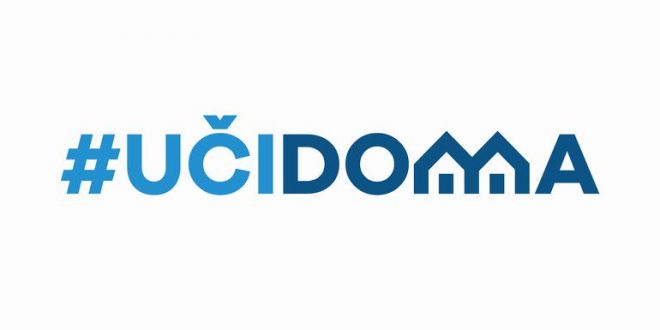 SEDMIČNI PLAN RADA PO PREDMETIMA ZA PERIOD 25.05.2020. – 29.05.2020.RAZRED I PREDMET: Fizičko vaspitanje____________   NASTAVNIK/CI: Marjana Nikolić, Zdravka Vreteničić, Erdemina Šabotić,                     Jelena Šćepanović, Aleksandra PetkovskiRAZRED I PREDMET: Fizičko vaspitanje____________   NASTAVNIK/CI: Marjana Nikolić, Zdravka Vreteničić, Erdemina Šabotić,                     Jelena Šćepanović, Aleksandra PetkovskiRAZRED I PREDMET: Fizičko vaspitanje____________   NASTAVNIK/CI: Marjana Nikolić, Zdravka Vreteničić, Erdemina Šabotić,                     Jelena Šćepanović, Aleksandra PetkovskiRAZRED I PREDMET: Fizičko vaspitanje____________   NASTAVNIK/CI: Marjana Nikolić, Zdravka Vreteničić, Erdemina Šabotić,                     Jelena Šćepanović, Aleksandra PetkovskiRAZRED I PREDMET: Fizičko vaspitanje____________   NASTAVNIK/CI: Marjana Nikolić, Zdravka Vreteničić, Erdemina Šabotić,                     Jelena Šćepanović, Aleksandra PetkovskiDANISHODIAKTIVNOSTISADRŽAJ/POJMOVINAČIN KOMUNIKACIJEPONEDELJAK25.05.2020.
Objasni načine za kontrolisanje pravilnog držanja tijela;Ima pravilan položaj tijela kod prirodnih oblika kretanja
Održava pravilan položaj tijela prilikom izvođenja prirodnih oblika kretanja
Prirodni oblici kretanja 
Viber grupa svakog odjeljenja sa nastavnikom, YouTubeUTORAK26.05.2020.-
---SRIJEDA27.05.2020.----ČETVRTAK28.05.2020.Objasni načine za kontrolisanje pravilnog držanja tijela;Ima pravilan položaj tijela kod prirodnih oblika kretanjaOdržava pravilan položaj tijela prilikom izvođenja prirodnih oblika kretanja
Prirodni oblici kretanjaViber grupa svakog odjeljenja sa nastavnikom, YouTubePETAK29.05.2020.- ---POVRATNA INFORMACIJA U TOKU SEDMICE